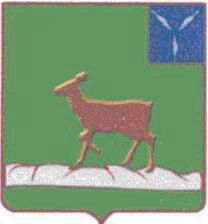 ИВАНТЕЕВСКОЕ РАЙОННОЕ СОБРАНИЕИВАНТЕЕВСКОГО МУНИЦИПАЛЬНОГО РАЙОНАСАРАТОВСКОЙ ОБЛАСТИШестьдесят второе заседание пятого созываРЕШЕНИЕ №36 от 6 сентября 2021 годас. ИвантеевкаО внесении  изменений и дополненийв Устав Ивантеевского муниципального районаСаратовской области В соответствии  с  Федеральными законами от 6 октября 2003 года №131-ФЗ «Об общих принципах организации местного самоуправления в Российской Федерации», от 21 июля 2005 года №97-ФЗ «О государственной регистрации уставов муниципальных образований»,  от 08.12.2020 года №411-ФЗ «О внесении изменений в Федеральный закон «О государственной регистрации уставов муниципальных образований» и статью 44 Федерального закона «Об общих принципах организации местного самоуправления в Российской Федерации», от 30 апреля 2021 года №116-ФЗ «О внесении изменений в отдельные законодательные акты Российской Федерации», от 01 июля 2021 года №289-ФЗ «О внесении изменений в статью 28 Федерального закона «Об общих принципах организации местного самоуправления в Российской Федерации» и на основании статьи 19 Устава Ивантеевского муниципального района, Ивантеевское районное Собрание РЕШИЛО:1. Внести в Устав Ивантеевского муниципального района Саратовской области, принятый решением районного Собрания ОМО Ивантеевского района от 29 июня 2005 года №24 (с изменениями от 27 декабря 2005 года №60, от 11 июля 2006 года №55, от 29 ноября 2006 года №120, от 9 октября 2007 года №102, от 30 апреля 2008 года №58, от 10 марта 2009 года №19, от 24  февраля 2010 года №11, от 17 января 2011 года №1, от 6 февраля 2012 года №3, от 15 января 2013 года №2, от 29 ноября 2013 года №64, от 19 декабря 2014 года №66, от 30 марта 2015 года №18, от 6 августа 2015 года №66, от 26 февраля 2016 года №11, от 17 августа 2016 года №49, от 20 января 2017 года №2, от 19 мая 2017 года №44, от 26 октября 2017 года №75, от 26 февраля 2018 года №13, от 29 августа 2018 года №62, от 29 июня 2019 года №42, от 26 августа 2020 года №25, от 19 января 2021 года №3) следующие изменения и дополнения:1.1. Статья 3. Вопросы местного значения муниципального района:1) В части 1:а) Пункт 5 изложить в следующей редакции:5) «дорожная деятельность в отношении автомобильных дорог местного значения вне границ населенных пунктов в границах муниципального района, осуществление муниципального контроля на автомобильном транспорте, городском наземном электрическом транспорте и в дорожном хозяйстве вне границ населенных пунктов в границах муниципального района, организация дорожного движения и обеспечение безопасности дорожного движения на них, а также осуществление иных полномочий в области использования автомобильных дорог и осуществления дорожной деятельности в соответствии с законодательством Российской Федерации»;б) В пункте 27 слова «использования и охраны» заменить словами «охраны и использования»;2) в части 2.1.:а) Пункт 3 изложить в следующей редакции:3) «дорожная деятельность в отношении автомобильных дорог местного значения в границах населенных пунктов поселения и обеспечение безопасности дорожного движения на них, включая создание и обеспечение функционирования парковок (парковочных мест), осуществление муниципального контроля на автомобильном транспорте, городском наземном электрическом транспорте и в дорожном хозяйстве в границах населенных пунктов поселения, организация дорожного движения, а также осуществление иных полномочий в области использования автомобильных дорог и осуществления дорожной деятельности в соответствии с законодательством Российской Федерации».Статья 3.3. Муниципальный контроль:1) часть 2  изложить в следующей редакции:«2. Организация и осуществление видов муниципального контроля регулируются Федеральным законом от 31 июля 2020 года №248-ФЗ «О государственном контроле (надзоре) и муниципальном контроле в Российской Федерации».»;1.3. Статья 11. Публичные слушания и общественные обсуждения:1) Внести в части 4 и 6 изменения, изложив их в следующей редакции:«4. Порядок организации и проведения публичных слушаний определяется нормативными правовыми актами Ивантеевского районного Собрания  Ивантеевского муниципального района Саратовской области  и должен  предусматривать заблаговременное оповещение жителей муниципального образования о времени и месте проведения публичных слушаний, заблаговременное ознакомление с проектом муниципального правового акта, в том числе посредством его размещения на официальном сайте органа местного самоуправления в информационно-телекоммуникационной сети «Интернет» или в случае, если орган местного самоуправления не имеет возможности размещать информацию о своей деятельности в информационно-телекоммуникационной сети «Интернет», на официальном сайте Правительства Саратовской области или муниципального образования с учетом положений Федерального закона от 09.02.2009 № 8-ФЗ «Об обеспечении доступа к информации о деятельности государственных органов и органов местного самоуправления» (далее в настоящей статье - официальный сайт), возможность представления жителями муниципального образования своих замечаний и предложений по вынесенному на обсуждение проекту муниципального правового акта, в том числе посредством официального сайта, другие меры, обеспечивающие участие в публичных слушаниях жителей муниципального образования, опубликование (обнародование) результатов публичных слушаний, включая мотивированное обоснование принятых решений, в том числе посредством их размещения на официальном сайте».«6. По проектам генеральных планов, проектам правил землепользования и застройки, проектам планировки территории, проектам межевания территории, проектам правил благоустройства территорий, проектам, предусматривающим внесение изменений в один из указанных утвержденных документов, проектам решений о предоставлении разрешения на условно разрешенный вид использования земельного участка или объекта капитального строительства, проектам решений о предоставлении разрешения на отклонение от предельных параметров разрешенного строительства, реконструкции объектов капитального строительства, вопросам изменения одного вида разрешенного использования земельных участков и объектов капитального строительства на другой вид такого использования при отсутствии утвержденных правил землепользования и застройки проводятся публичные слушания или общественные обсуждения в соответствии с законодательством о градостроительной деятельности».1.4. Статья 18. Ивантеевское районное Собрание Ивантеевского муниципального района Саратовской области:1) В части 4.1 предложение «Заседания представительного органа муниципального района проводятся не реже одного раза в три месяца» изложить в следующей редакции: «Заседания представительного органа муниципального района проводятся не реже одного раза в  два месяца».1.5. Статья 24. Досрочное прекращение полномочий главы муниципального района:1) Пункт 8 части 1 изложить в следующей редакции:«8) прекращения гражданства Российской Федерации либо гражданства иностранного государства - участника международного договора Российской Федерации, в соответствии с которым иностранный гражданин имеет право быть избранным в органы местного самоуправления, наличия гражданства (подданства) иностранного государства либо вида на жительство или иного документа, подтверждающего право на постоянное проживание на территории иностранного государства гражданина Российской Федерации либо иностранного гражданина, имеющего право на основании международного договора Российской Федерации быть избранным в органы местного самоуправления, если иное не предусмотрено международным договором Российской Федерации;»;1.6. Статья 30. Секретарь Ивантеевского районного Собрания:1) В части 2  первое  предложение дополнить текстом  следующего содержания:  «осуществляет свою деятельность на непостоянной основе».2) Часть 4 исключить.1.7. Статья 33. Статус депутата районного Собрания, члена выборного органа местного самоуправления, выборного должностного лица местного самоуправления:1)  пункт 7 части 10  изложить в следующей редакции:«7) прекращения гражданства Российской Федерации либо гражданства иностранного государства - участника международного договора Российской Федерации, в соответствии с которым иностранный гражданин имеет право быть избранным в органы местного самоуправления, наличия гражданства (подданства) иностранного государства либо вида на жительство или иного документа, подтверждающего право на постоянное проживание на территории иностранного государства гражданина Российской Федерации либо иностранного гражданина, имеющего право на основании международного договора Российской Федерации быть избранным в органы местного самоуправления, если иное не предусмотрено международным договором Российской Федерации;».1.8.  Статья 38. Порядок принятия Устава муниципального района, внесения изменений и дополнений в настоящий Устав»1) Абзац  первый части 5 изложить в следующей редакции:«Устав муниципального образования, муниципальный правовой акт о внесении изменений и дополнений в устав муниципального образования подлежат официальному опубликованию (обнародованию) после их государственной регистрации и вступают в силу после их официального опубликования (обнародования). Глава муниципального образования обязан опубликовать (обнародовать) зарегистрированные устав муниципального образования, муниципальный правовой акт о внесении изменений и дополнений в устав муниципального образования в течение семи дней со дня поступления из территориального органа уполномоченного федерального органа исполнительной власти в сфере регистрации уставов муниципальных образований уведомления о включении сведений об уставе муниципального образования, муниципальном правовом акте о внесении изменений в устав муниципального образования в государственный реестр уставов муниципальных образований Саратовской области, предусмотренного частью 6 статьи 4 Федерального закона от 21 июля 2005 года №97-ФЗ «О государственной регистрации уставов муниципальных образований».1.9. Статья 42. Подготовка муниципальных правовых актов:1) Часть 3 изложить в следующей редакции:3. «Проекты муниципальных нормативных правовых актов  Ивантеевского муниципального района, включенного в соответствующий перечень законом Саратовской области, устанавливающие новые или изменяющие ранее предусмотренные муниципальными нормативными правовыми актами обязательные требования для субъектов предпринимательской и иной экономической деятельности, обязанности для субъектов инвестиционной деятельности, подлежат оценке регулирующего воздействия, проводимой органами местного самоуправления Ивантеевского муниципального района, включенного в соответствующий перечень законом Саратовской области, в порядке, установленном муниципальными нормативными правовыми актами в соответствии с законом Саратовской области, за исключением:1) проектов нормативных правовых актов представительных органов муниципальных образований, устанавливающих, изменяющих, приостанавливающих, отменяющих местные налоги и сборы;2) проектов нормативных правовых актов представительных органов муниципальных образований, регулирующих бюджетные правоотношения;3) проектов нормативных правовых актов, разработанных в целях ликвидации чрезвычайных ситуаций природного и техногенного характера на период действия режимов чрезвычайных ситуаций».2) В абзаце первом части 4 слова «обязанности для субъектов предпринимательской и инвестиционной деятельности» заменить словами «обязательные требования для субъектов предпринимательской и иной экономической деятельности, обязанности для субъектов инвестиционной деятельности»;3) часть 5 изложить в следующей редакции:«5. Оценка регулирующего воздействия проектов муниципальных нормативных правовых актов проводится в целях выявления положений, вводящих избыточные обязанности, запреты и ограничения для субъектов предпринимательской и иной экономической деятельности или способствующих их введению, а также положений, способствующих возникновению необоснованных расходов субъектов предпринимательской и иной экономической деятельности и местных бюджетов.»;2. Направить настоящее решение на государственную регистрацию в Управление Министерства юстиции Российской Федерации по Саратовской области.3. Настоящее решение вступает в силу с момента официального опубликования после его государственной регистрации.Председатель Ивантеевскогорайонного Собрания  	                                                            А.М. НелинГлава Ивантеевского муниципального района Саратовской области                                                             	В.В. Басов  